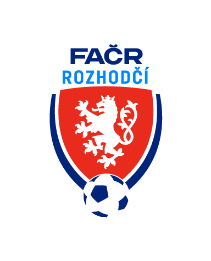 Komuniké KR ŘKM č. 19  z 21. kola MSFL a 15. kola divizíHAVL. BROD – STARÁ ŘÍŠE45´- chybné vyhodnocení herní situace ze strany AR2, v době přihrávky útočící hráč nebyl         v ofsajdové pozici a nemohlo se tedy ani jednat o ofsajd.  Jde o velmi hraniční situaci,         kdy je rozhodčím KR doporučeno tyto pouštět.VŠECHOVICE – ZBROJOVKA B52´- HCH R + AR 1 - chybně nařízený PK pro domácí družstvo. Správně měl být nařízen PVK pro         družstvo hostí. SKAŠTICE – ŠTERNBERK41´- HCH AR 2 – chybně signalizovaný a následně odpískaný ofsajd útočníka H a chybně neuznaná         branka družstvu hostí.64´- HCH R, když za přestupek (držení) ze strany domácího obránce nařídil pro H družstvo PK.         K přestupku došlo mimo PÚ, správně měl být nařízen PVK pro hosty. Udělení OT-ŽK bylo správné.OPAVA „B“ – BRUNTÁL90´+ 1´ - chyba R i AR2, když dosažení branky domácího družstva předcházel nedovolený zákrok                (vražení) do obránce družstva hostí. Branka neměla být uznána.SLAVIČÍN – HFK OLOMOUC54´ - HCH R, chybně nenařízený PK pro H za bezohledné udeření loktem do obličeje          v pokutovém území D.V Olomouci dne 28.03.2023Zapsal:   Milan Reich					       Ing. Jan Zahradníček               sekretář KR M	                                                                     předseda KR ŘK M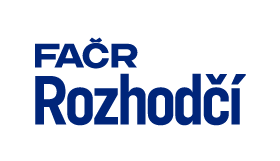 